Муниципальное бюджетное общеобразовательное учреждение Брасовского района                                                                                                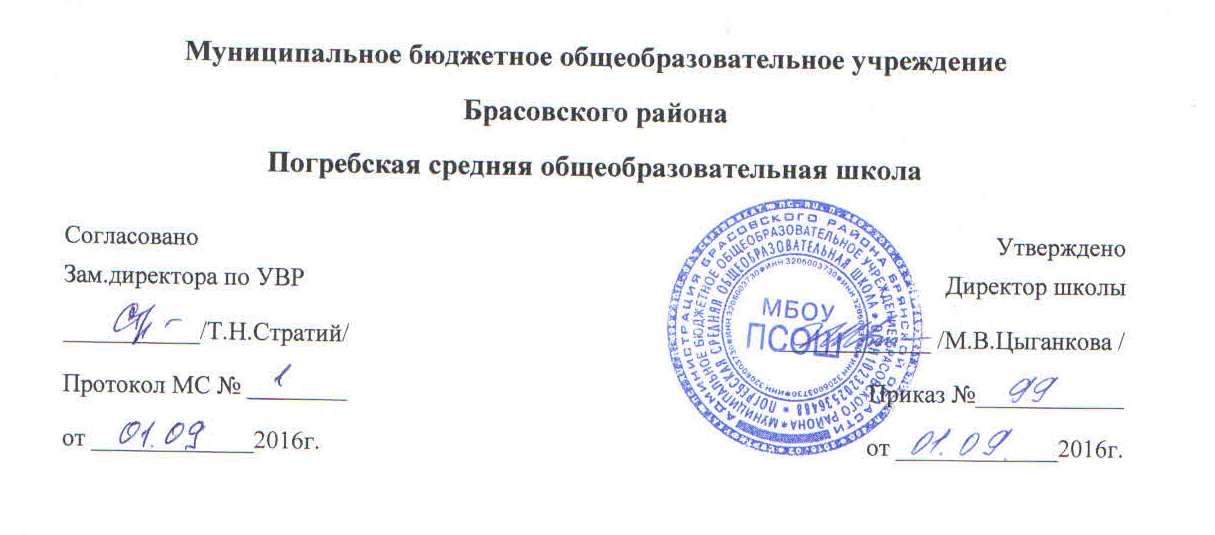      Погребская  средняя общеобразовательная школа	Согласовано	                                                                                                                                                                                               УтвержденоЗам. директора по УВР	                                                                                                                                                                             Директор школы________ Стратий Т.Н.	                                                                                                                                                                _______ Цыганкова М. В.Протокол М С №____	                                                                                                                                                                              Приказ  № ______от ___________ 2016 г.	                                                                                                                                                                       от ___________ 2016 г.Рабочая программа к учебному курсу География России. Население и хозяйство. 9 классУчебник В. П. Дронов, В. Я. Ром. География России. Население и хозяйство. 9  класс. – М.: Дрофа, 2012.Авторская программа по географии. 6 – 11 классы / Под редакцией И. В. Душиной. – М.: Дрофа, 2006.Учитель первой категории: Сазонова Н. С.2016 – 2017  учебный годПояснительная запискаДанная рабочая программа составлена на основе: -  Федерального компонента государственного образовательного стандарта начального общего, основного общего и среднего (полного) общего образования, утвержденного Приказом Министерства образования Российской Федерации  от 05 марта 2004 года № 1089 (с изменениями от 23 июня 2015 года);- Приказа Минобрнауки РФ от 31.03.2014 года № 253 «Об утверждении федерального перечня учебников, рекомендуемых к использованию при реализации имеющих государственную аккредитацию образовательных программ начального общего, основного общего, среднего общего образования;- Учебного плана МБОУ Брасовского района Погребской средней общеобразовательной школы на 2016-2017 учебный год.- Авторской программы по географии. 6 – 11 классы / Под редакцией И. В. Душиной. – М.: Дрофа, 2006.- Рабочих программ. География. 5-9 классы: учебно-методическое пособие / сост. С. В. Курчина. – М.: Дрофа, 2012.- Учебника В. П. Дронов, В. Я. Ром. География России. Население и хозяйство. 9  класс. – М.: Дрофа, 2012.Программа рассчитана на обучение курса географии учащихся 9 класса средней общеобразовательной школы. При составлении программы учитываются базовые знания и умения, сформированные у учащихся в 5-8 классах при изучении «Начального курса географии», «Географии материков и океанов», «Географии России. Природа». Рабочая программа по географии для 9 класса к учебнику В.П. Дронова, В.Я. Рома «География России. Население и хозяйство» (68 часов, 2 часа в неделю) конкретизирует содержание блоков образовательного стандарта, дает распределение учебных часов по крупным разделам курса и последовательность их изучения. Основное содержание программы направлено на сохранение и углубление мировоззренческого и воспитывающего потенциала девятиклассников, развитию географической культуры школьников, осознание ими функционального значения географии для человека.Курс «География России» (8—9 классы) занимает центральное место в системе школьной географии. Именно этот курс завершает изучение географии в основной школе, что определяет его особую роль в формировании комплексных социально ориентированных знаний, мировоззрения, личностных качеств школьников.Рабочая программа конкретизирует содержание блоков образовательного стандарта, дает распределение учебных часов по крупным разделам курса и последовательность их изучения.Кроме того, программа содержит перечень практических работ по каждому разделу.Основными целями курса являются:формирование целостного представления об особенностях природы, населения, хозяйства России, о месте нашей страны в современном мире;воспитание любви к родной стране, родному краю, уважения к истории и культуре Родины и населяющих ее народов;формирование личности, осознающей себя полноправным членом общества, гражданином, патриотом, ответственно относящимся к природе и ресурсам своей страны.Основные задачи данного курса:формирование географического образа своей страны, представления о России как целостном географическом регионе и одновременно как о субъекте глобального географического пространства;формирование позитивного географического образа России как огромной территории с уникальными природными условиями и ресурсами, многообразными традициями населяющих ее народов;развитие умений анализировать, сравнивать, использовать в повседневной жизни информацию из различных источников — карт, учебников, статистических данных, интернет-ресурсов;развитие умений и навыков вести наблюдения за объектами, процессами и явлениями географической среды, их изменениями в результате деятельности человека, принимать простейшие меры по защите и охране природы; создание образа своего родного края. Изучение географии в основной школе направлено на достижение следующих целей:• освоение знаний об основных географических понятиях, географических особенностях природы, населения и хозяйства разных территорий; о своей Родине — России во всем ее разнообразии и целостности; об окружающей среде, путях ее сохранения и рационального использования;• овладение умениями ориентироваться на местности; использовать один из «языков» международного общения — географическую карту, статистические материалы, современные геоинформационные технологии для поиска, интерпретации и демонстрации различных географических данных; применять географические знания для объяснения и оценки разнообразных явлений и процессов;• развитие познавательных интересов, интеллектуальных и творческих способностей в процессе наблюдений за состоянием окружающей среды, решения географических задач, самостоятельного приобретения новых знаний;• воспитание любви к своей местности, своему региону, своей стране, взаимопонимания с другими народами; экологической культуры, позитивного отношения к окружающей среде;• формирование способности и готовности к использованию географических знаний и умений в повседневной жизни, сохранению окружающей среды и социально-ответственному поведению в ней; адаптации к условиям проживания на определенной территории; самостоятельному оцениванию уровня безопасности окружающей среды как сферы жизнедеятельности.Общеучебные  умения, навыки и способы деятельностиОрганизуя учебный процесс по географии в основной школе, необходимо обратить особое внимание на общеобразовательное значение предмета. Изучение географии формирует не только определенную систему предметных знаний и целый ряд специальных географических умений, но также комплекс общеучебных умений, необходимых для:— познания и изучения окружающей среды; выявления причинно-следственных связей;— сравнения объектов, процессов и явлений; моделирования и проектирования;— ориентирования на местности, плане, карте; в ресурсах ИНТЕРНЕТ, статистических материалах;— соблюдения норм поведения в окружающей среде; оценивания своей деятельности с точки зрения нравственных, правовых норм, эстетических ценностей.При изучении географии в 9 классе решаются задачи:Образовательные:- необходимо обратить особое внимание на общеобразовательное значение предмета. Изучение географии формирует не только определенную систему предметных знаний и целый ряд специальных географических умений, но также комплекс общеучебных умений, необходимых для:— познания и изучения окружающей среды; выявления причинно-следственных связей;— сравнения объектов, процессов и явлений; моделирования и проектирования;— ориентирования на местности, плане, карте; в ресурсах интернет, статистических материалах;— соблюдения норм поведения в окружающей среде; оценивания своей деятельности с точки зрения нравственных, правовых норм, эстетических ценностейВоспитательные:- воспитание гражданственности, сознательного отношения к географии, как средству познания родного края и получения знаний о разных сферах человеческой деятельности;- воспитание толерантности и ориентации на духовные ценности народов родной страны;- коммуникабельность, умение работать самостоятельно и в группе, публично выступать.Развивающие:- развитие интеллектуальных особенностей личности;- различие способности личности справляться с различными задачами;- развитие коммуникативной компетенции учащихся.Валеологические:- использование кабинета географии, подготовленного к учебному процессу в соответствии с требованиями САНПиН;- отсутствие монотонных, неприятных звуков, раздражителей и т.д.;- наблюдение за посадкой учащихся, чередование поз в соответствии с видом работы;- благоприятный психологический климат на уроке, учет возрастных особенностей учащихся при работе на уроке. Характеристика предмета:          География России. Население и хозяйство  – общественная географическая наука.   Курс географии построен с позиции единства географии, комплексные подходы к характеристике территории России.  Как средство познания окружающего мира, география обеспечивает развитие интеллектуальных и творческих способностей ребенка, развивает его абстрактное мышление, память и воображение, формирует навыки самостоятельной учебной деятельности, самообразования и самореализации личности. Будучи формой хранения и усвоения различных знаний, география неразрывно связана со многими школьными предметами.  Организация образовательного процесса:           В данной программе используются следующие педагогические технологии:1. Технология (методика) формирования приемов учебной работы.2. Технология проектной деятельности.3. Технология личностно-ориентированного обучения.4. Новые информационные технологии.5. Нетрадиционные формы организации уроков. 6. Различные источники географической информации.Сроки и этапы реализации программы, ориентация на конечный результат:   Данная программа рассчитана на один учебный год – 68 часов, 2 часа в неделю. В результате прохождения программного материала обучающиеся овладевают разнообразными предметными компетенциями. Связь программы с имеющимися разработками по данному направлению, со смежными дисциплинами:        При составлении программы учитывались базовые знания и умения, сформированные у учащихся в 5-8 классах при изучении «Начального курса географии», «Географии материков и океанов» и «География России. Природа». Вся система изучения материала курса характеризуется определенной структурой, основа которой внутрепредметные и межпредметные связи. Внутрепредметные связи наиболее четко прослеживаются в постепенном усложнении сведений на основе сформированных понятий. Межпредметные связи прослеживаются в интеграции с курсом истории, алгебры, культурологи, экологии, зоологии и ботаники.     Формы текущего и итогового контроля (поурочный,  промежуточный, тематический, итоговый).            Контроль – неотъемлемая часть обучения. В зависимости от функций, которые выполняют контроль в учебном процессе, можно выделить три основных его вида:- предварительный – установление исходного состояния сторон личности учащегося и, прежде всего, - исходного состояния познавательной  деятельности, в первую очередь, - индивидуального уровня каждого ученика.- текущий – необходим для диагностирования хода дидактического процесса, выявления динамики последнего, сопоставления реально достигнутых на отдельных этапах результатов с запланированными.- итоговый – учащиеся всегда должны знать. Что процесс усвоения имеет свои временные границы и должен закончиться определенным результатом, который будет оцениваться.Результаты обученияРезультаты изучения курса приведены в разделе «Требования к уровню подготовки выпускников», который полностью соответствует стандарту. Требования направлены на реализацию деятельностного, практико-ориентированного и личностно-ориентированного подходов; освоение учащимися интеллектуальной и практической деятельности; овладение знаниями и умениями, востребованными в повседневной жизни, позволяющими ориентироваться в окружающем мире, значимыми для сохранения окружающей среды и собственного здоровья.Место предмета в базисном учебном планеФедеральный базисный учебный план для образовательных учреждений Российской Федерации отводит 68 часов для обязательного изучения учебного предмета «География России. Население и хозяйство», из расчета 2-х учебных часов в неделю.Рабочая программа рассчитана на 68 часов (2 часа в неделю)Плановых контрольных уроков  4 часа      Практических работ  11 часов      Региональный компонент  8 часовСодержание учебного предметаГЕОГРАФИЯ РОССИИ. НАСЕЛЕНИЕ И ХОЗЯЙСТВО 9 КЛАССОбщая часть курса (33 ч)МЕСТО РОССИИ В МИРЕ (4 ч)Место России в мире. Политико-государственное устройство Российской Федерации. Географический взгляд на Россию: ее место в мире по площади территории, числу жителей, запасам и разнообразию природных ресурсов, политической роли в мировом сообществе, оборонному потенциалу. Функции административно-территориального деления страны. Федерация и субъекты Федерации. Государственно-территориальные и национально-территориальные образования. Федеральные округа.Географическое положение и границы России. Понятие «географическое положение», виды и уровни (масштабы) географического положения. Оценка северного географического положения России. Географическое положение как фактор развития хозяйства. Государственные границы России, их виды, значение. Государственная территория России. Морские и сухопутные границы, воздушное пространство и пространство недр, континентальный шельф и экономическая зона Российской Федерации. Особенности границ России. Страны — соседи России.Экономике- и транспортно-географическое, геополитическое и эколого-географическое положение России. Особенности экономико-географического положения России, роль соседей 1-го порядка. Различия транспортно-географического положения отдельных частей страны. Роль Центральной и Западной Европы в формировании геоэкологического положения России. Сложность геополитического и геоэкономического положения страны.Государственная территория России. Понятие о государственной территории страны, ее составляющие. Параметры оценки государственной территории. Российская зона Севера. Оценка запасов природных ресурсов на территории России.Практические работы. 1. Анализ административно-территориального деления России. 2. Сравнение географического положения России с другими странами.НАСЕЛЕНИЕ РОССИЙСКОЙ ФЕДЕРАЦИИ (5 ч)Исторические особенности заселения и освоения территории России. Главные ареалы расселения восточных славян. Основные направления колонизации Московского государства. Формирование и заселение территории Русского и Российского государства в XVI—XIX вв.Численность и естественный прирост населения. Численность населения России. Переписи населения. Динамика численности населения. Демографические кризисы. Особенности естественного движения населения в России. Половозрастная структура населения. Своеобразие в соотношении мужчин и женщин в России и определяющие это своеобразие1 факторы. Численность мужского и женского населения и его динамика. Прогноз численности населения.Национальный состав населения России. Россия — многонациональное государство. Языковые семьи народов России. Классификация народов России по языковому признаку. Наиболее многонациональные районы страны. Религии, исповедуемые в России. Основные районы распространения разных религий.Миграции населения. Понятие о миграциях. Виды миграций. Внутренние и внешние миграции. Направления миграций в России, их влияние на жизнь страны.Городское и сельское население. Городские поселения. Соотношение городского и сельского населения. Размещение городов по территории страны. Различия городов по численности населения и функциям. Крупнейшие города России. Городские агломерации. Урбанизация. Сельские поселения. Средняя плотность населения в России. Географические особенности размещения российского населения. Основная зона расселения. Размещение населения в зоне Севера.Практические работы. 3. Составление сравнительной характеристики половозрастного состава населения регионов России. 4. Характеристика особенностей миграционного движения населения России.ГЕОГРАФИЧЕСКИЕ ОСОБЕННОСТИ ЭКОНОМИКИ РОССИИ (3 ч)География основных типов экономики на территории России. Классификация историко-экономических систем, регионы России с преобладанием их различных типов. Особенности функциональной и отраслевой структуры хозяйства России.Проблемы природно-ресурсной основы экономики страны. Состав добывающей промышленности и ее роль в хозяйстве страны. Назначение и виды природных ресурсов. Экологические ситуации и экологические проблемы России.Россия в современной мировой экономике. Перспективы развития России. Особенности постиндустриальной стадии развития. Понятия центра и полупериферии мирового хозяйства. Пути развития России в обозримой перспективе.ВАЖНЕЙШИЕ МЕЖОТРАСЛЕВЫЕ КОМПЛЕКСЫ РОССИИ И ИХ ГЕОГРАФИЯ (22ч)Научный комплекс(1ч.). Межотраслевые новые комплексы и их хозяйственные функции. Роль науки и современном обществе и России. Состав научного комплекса. География науки и образования. Основные районы, центры, города науки. Перспективы развития науки и образования.МАШИНОСТРОИТЕЛЬНЫЙ КОМПЛЕКС (3 ч)         Роль, значение и проблемы развития машиностроения. Ведущая роль машиностроительного комплекса в хозяйстве. Главная задача машиностроения. Состав машиностроения, группировка отраслей по роли и назначению. Проблемы российского машиностроения.Факторы размещения машиностроительных предприятий. Современная система факторов размещения машиностроения. Ведущая роль наукоемкости как фактора размещения. Влияние специализации и кооперирования на организацию производства и географию машиностроения.География машиностроения. Особенности географии российского машиностроения. Причины неравномерности размещения машиностроительных предприятий.Практические работы. 5. Определение главных районов размещения предприятий трудоемкого и металлоемкого машиностроения.ТОПЛИВНО-ЭНЕРГЕТИЧЕСКИЙ КОМПЛЕКС (ТЭК) (3 ч)Роль, значение и проблемы ТЭК. Состав, структура и значение ТЭК в хозяйстве. Топливно-энергетический баланс. Основные проблемы российского ТЭК.Топливная промышленность. Нефтяная и газовая промышленность: запасы, добыча, использование и транспортировка нефти и природного газа. Система нефте- и газопроводов. География переработки нефти и газа. Влияние нефтяной и газовой промышленности на окружающую среду. Перспективы развития нефтяной и газовой промышленности. Угольная промышленность. Запасы и добыча угля. Использование угля и его значение в хозяйстве России, Способы добычи и стоимость угля. Воздействие угольной промышленности на окружающую среду. Перспективы развития угольной промышленности.Электроэнергетика. Объемы производства электроэнергии. Типы электростанций, их особенности и доля в производстве электроэнергии. Нетрадиционные источники энергии. Энергетические системы. Влияние отрасли на окружающую среду. Перспективы развития электроэнергетики.Практические работы. 6. Характеристика угольного бассейна России.КОМПЛЕКСЫ, ПРОИЗВОДЯЩИЕ КОНСТРУКЦИОННЫЕ МАТЕРИАЛЫ И ХИМИЧЕСКИЕ ВЕЩЕСТВА (7 ч)Состав и значение комплексов. Понятие о конструкционных материалах. Традиционные и нетрадиционные конструкционные материалы, их свойства.Металлургический комплекс. Роль в хозяйстве. Черная и цветная металлургия — основные особенности концентрации, комбинирования, производственного процесса и влияние на окружающую среду; новые технологии.Факторы размещения предприятий металлургического комплекса. Черная металлургия. Черные металлы: объемы и особенности производства. Факторы размещения. География металлургии черных металлов. Основные металлургические базы. Влияние черной металлургии на окружающую среду. Перспективы развития отрасли.Цветная металлургия. Цветные металлы: объемы и особенности производства. Факторы размещения предприятий. География металлургии цветных металлов: основные металлургические базы и центры. Влияние цветной металлургии на окружающую среду. Перспективы развития отрасли.Химико-лесной комплекс. Химическая промышленность. Состав химико-лесного комплекса. Химическая промышленность: состав, место и значение в хозяйстве. Роль химизации хозяйства. Отличия химической промышленности от других промышленных отраслей.Факторы размещения предприятий химической промышленности. Группировка отраслей химической промышленности. Основные факторы размещения предприятий. География важнейших отраслей химической промышленности. Химические базы и химические комплексы. Влияние химической промышленности на окружающую среду. Перспективы развития отрасли.Лесная промышленность. Лесные ресурсы России, их география. Состав и продукция лесной промышленности, ее место и значение в хозяйстве. Факторы размещения предприятий. География важнейших отраслей. Влияние лесной промышленности на окружающую среду. Перспективы развития отрасли.АГРОПРОМЫШЛЕННЫЙ КОМПЛЕКС (АПК) (4 ч)Состав и значение АПК. Агропромышленный комплекс: состав, место и значение в хозяйстве. Звенья АПК. Сельское хозяйство. Состав, место и значение в хозяйстве, отличия от других отраслей хозяйства. Земельные ресурсы и сельскохозяйственные угодья, их структура.Земледелие и животноводство. Полеводство. Зерновые и технические культуры. Назначение зерновых и технических культур, их требования к агроклиматическим ресурсам. Перспективы развития земледелия. Отрасли животноводства, их значение и география. Перспективы развития животноводства.Пищевая и легкая промышленность. Особенности легкой и пищевой промышленности. Факторы размещения предприятий и география важнейших отраслей. Влияние легкой и пищевой промышленности на окружающую среду, перспективы развития.Практические работы. 7. Определение основных районов выращивания зерновых и технических культур. 8. Определение главных районов животноводства.ИНФРАСТРУКТУРНЫЙ КОМПЛЕКС (4 ч)Состав комплекса. Роль транспорта. Инфраструктурный комплекс: состав, место и значение в хозяйстве. Понятие об услугах. Классификации услуг по характеру и видам, периодичности потребления и распространенности. Виды и работа транспорта. Транспортные узлы и транспортная система. Типы транспортных узлов. Влияние на размещение населения и предприятий.Железнодорожный и автомобильный транспорт. Показатели развития и особенности железнодорожного и автомобильного транспорта. География российских железных и автомобильных дорог. Влияние на окружающую среду. Перспективы развития.Водный и другие виды транспорта. Показатели развития и особенности морского транспорта. География морского транспорта, распределение флота и портов между бассейнами. Влияние на окружающую среду. Перспективы развития. Показатели развития и особенности речного транспорта. География речного транспорта, распределение флота и портов между бассейнами, протяженность судоходных речных путей. Влияние речного транспорта на окружающую среду. Перспективы развития. Показатели развития и особенности авиационного транспорта. География авиационного транспорта. Влияние на окружающую среду. Перспективы развития. Трубопроводный транспортСвязь. Сфера обслуживания. Жилищно-коммунальное хозяйство. Рекреационное хозяйство. Виды связи и их роль в жизни людей и хозяйстве. Развитие связи в стране. География связи. Перспективы развития. Сфера обслуживания.Жилищно-коммунальное хозяйство. География жилищно-коммунального хозяйства. Влияние на окружающую среду. Перспективы развития. Региональная часть курса (33 ч)РАЙОНИРОВАНИЕ РОССИИ. ОБЩЕСТВЕННАЯ ГЕОГРАФИЯ КРУПНЫХ РЕГИОНОВ (1ч)Районирование России. Районирование — важнейший метод географии. Виды районирования. Географическое (территориальное) разделение труда. Специализация территорий на производстве продукции (услуг). Отрасли специализации районов. Западная и восточная части России. Экономические районы. Федеральные округа.Практические работы. 9. Определение разных видов районирования России.ЗАПАДНЫЙ МАКРОРЕГИОН — ЕВРОПЕЙСКАЯ РОССИЯ (25 ч)Общая характеристика. Состав макрорегиона. Особенности географического положения. Природа и природные ресурсы. Население. Хозяйство. Место и роль в социально-экономическом развитии страны.ЦЕНТРАЛЬНАЯ РОССИЯ И ЕВРОПЕЙСКИЙ СЕВЕРО-ЗАПАД (14 ч)Состав, природа, историческое изменение географического положения. Общие проблемы. Центральная Россия и Европейский Северо-Запад — межрайонный комплекс. Особенности исторического развития. Характер поверхности территории. Климат. Внутренние воды. Природные зоны. Природные ресурсы.Население и главные черты хозяйства. Численность и динамика численности населения. Размещение населения, урбанизация и города. Народы и религии. Занятость и доходы населения. Факторы развития и особенности хозяйства. Ведущие отрасли промышленности: машиностроение, пищевая, лесная, химическая. Сельское хозяйство. Сфера услуг. Экологические проблемы. Основные направления развития.Районы Центральной России. Москва и Московский столичный регион. Центральное положение Москвы как фактор формирования региона. Исторический и религиозный факторы усиления Москвы. Радиально-кольцевая территориальная структура расселения и хозяйства. Население Москвы, Московская агломерация. Важнейшие отрасли хозяйства региона. Культурно-исторические памятники.Географические особенности областей Центрального района. Состав Центрального района. Особенности развития его подрайонов: Северо-Западного, Северо-Восточного, Восточного и Южного.Волго-Вятский и Центрально-Черноземный районы. Состав районов. Особенности географического положения, его влияние на природу, хозяйство и жизнь населения. География природных ресурсов. Численность и динамика численности населения. Размещение населения, урбанизация и города. Народы и религии. Факторы развития и особенности хозяйства. Ведущие отрасли промышленности: машиностроение, пищевая, лесная, химическая промышленность. Сельское хозяйство. Сфера услуг. Экологические проблемы. Основные направления развития.Северо-Западный район: состав, ЭГП, население. Состав района. Особенности географического положения, его влияние на природу, хозяйство и жизнь населения. География природных ресурсов. Численность и динамика численности населения. Размещение населения, урбанизация и города. Санкт-Петербургская агломерация. Народы и религии. Факторы развития и особенности хозяйства. Ведущие отрасли промышленности: машиностроение, пищевая, лесная, химическая промышленность. Отраслевая и территориальная структура Санкт-Петербурга. Сельское хозяйство. Сфера услуг. Экологические проблемы. Основные направления развития. Историко-культурные памятники района.География своего региона (Брянской области). Пограничные субъекты: особенности географического положения, размеры территории, протяженность границ, основные геологические эры, структуры земной коры, сейсмически опасные территории, климатообразующие факторы, особенности погоды в циклонах и антициклонах; влияние климата на жизнь, быт, хозяйственную деятельность человека. Численность, размещение, естественное и механическое движение населения, демографические проблемы. Народы, проживающие на территории своего региона. Городское и сельское население. Крупнейшие города. Особенности отраслевой и территориальной структуры хозяйства области. Природноресурсный потенциал и важнейшие территориальные сочетания природных ресурсов. Производственный потенциал: география отраслей хозяйства, географические проблемы и перспективы развития. Группировка отраслей по их связи с природными ресурсами. ЕВРОПЕЙСКИЙ СЕВЕР(3 ч)Географическое положение, природные условия и ресурсы. Состав района. Физико- и экономико-географическое положение, его влияние на природу, хозяйство и жизнь населения. Особенности географии природных ресурсов: Кольско-Карельская и Тимано-Печорская части района.Население. Численность и динамика численности населения. Размещение населения, урбанизация и города. Народы и религии.Хозяйство. Факторы развития и особенности хозяйства. География важнейших отраслей хозяйства, особенности его территориальной организации. Географические аспекты основных экономических, социальных и экологических проблем. Место и роль района в социально-экономическом пространстве страны.Практические работы. 10. Выявление и анализ условий для развития хозяйства Европейского Севера.ЕВРОПЕЙСКИЙ ЮГ — СЕВЕРНЫЙ КАВКАЗ (3 ч)Географическое положение, природные условия и ресурсы. Состав Европейского Юга. Физико- и экономико-географическое положение, его влияние на природу. Хозяйство и жизнь населения.Население. Численность и динамика численности населения. Естественный прирост и миграции. Размещение населения. Урбанизация и города. Народы и религии, традиции и культура.Хозяйство. Факторы развития и особенности хозяйства. География важнейших отраслей хозяйства, особенности его территориальной организации. Сельское хозяйство. Ведущие отрасли промышленности: пищевая, машиностроение, топливная, химическая промышленность. Сфера услуг. Экологические проблемы. Основные направления развития.ПОВОЛЖЬЕ (2ч)Географическое положение, природные условия и ресурсы. Состав Поволжья. Физико- и экономико-географическое положение, его влияние на природу, хозяйство и жизнь населения.Население. Численность и динамика численности населения. Естественный прирост и миграции. Размещение населения. Урбанизация и города. Народы и религии, традиции и культура.Хозяйство. Факторы развития и особенности хозяйства. География важнейших отраслей хозяйства, особенности его территориальной организации. Ведущие отрасли промышленности: машиностроение, химическая, нефтяная и газовая промышленность, пищевая промышленность. Сельское хозяйство. Сфера услуг. Экологические проблемы. Основные направления развития.УРАЛ (2 ч)Географическое положение, природные условия и ресурсы. Состав Урала. Физико- и экономико-географическое положение, его влияние на природу, хозяйство и жизнь населения.Население. Численность и динамика численности населения. Естественный прирост и миграции. Размещение населения. Урбанизация и города. Народы и религии, традиции и культура.Хозяйство. Факторы развития и особенности хозяйства. География важнейших отраслей хозяйства, особенности его территориальной организации. Ведущие отрасли промышленности: металлургия, машиностроение, химическая промышленность. Сельское хозяйство. Сфера услуг. Экологические проблемы. Основные направления развития.ВОСТОЧНЫЙ МАКРОРЕГИОН — АЗИАТСКАЯ РОССИЯ (б ч)Общая характеристика. Состав макрорегиона. Особенности географического положения. Природа и природные ресурсы. Население. Хозяйство. Место и роль в социально-экономическом развитии страны.Этапы, проблемы и перспективы развития экономики. Историко-географические этапы формирования региона. Формирование сети городов. Рост населения. Урало-Кузнец- кий комбинат. Транспортные проблемы развития региона. Сокращение численности населения. Снижение доли обрабатывающих производств. Основные перспективы развития.Западная Сибирь. Состав района, его роль в хозяйстве России. Природно-территориальные комплексы района, их различия. Полоса Основной зоны заселения и зона Севера — два района, различающиеся по характеру заселения, плотности. тенденциям и проблемам населения. Кузнецко-Алтайский и Западно-Сибирский подрайоны: ресурсная база, география основных отраслей хозяйства.     Восточная Сибирь. Состав района, его роль в хозяйстве России. Характер поверхности территории. Климат. Внутренние воды. Природные зоны. Природные ресурсы. Численность и динамика численности населения. Размещение населения. Урбанизация и города. Народы и религии. Факторы развития и особенности хозяйства. Ангаро-Енисейский и Забайкальский подрайоны. Ведущие отрасли промышленности: топливная, химическая, электроэнергетика, черная металлургия, машиностроение. Сельское хозяйство. Сфера услуг. Экологические проблемы. Основные направления развития.Дальний Восток. Состав района, его роль в хозяйстве страны. Характер поверхности территории. Климат. Внутренние воды. Природные зоны. Природные ресурсы. Численность и динамика численности населения. Размещение населения. Урбанизация и города. Народы и религии. Факторы развития и особенности хозяйства. Ведущие отрасли промышленности: цветная металлургия, пищевая промышленность, топливно-энергетический комплекс. Сельское хозяйство. Сфера услуг. Экологические проблемы. Основные направления развития.Практические работы. 11. Сравнение географического положения Западной и Восточной Сибири.Календарно – тематический планТребования к уровню подготовки учащихся по данной программе	В результате изучения географии ученик должен  знать/пониматьосновные географические понятия и термины; различия географических карт по содержанию; географические явления и процессы в геосферах, взаимосвязи между ними, их изменение в результате деятельности человека; различия в хозяйственном освоении разных территорий и акваторий; связь между географическим положением, природными условиями, ресурсами и хозяйством отдельных регионов и стран;специфику географического положения и административно-территориального устройства Российской Федерации; особенности ее населения, основных отраслей хозяйства, природно-хозяйственных зон и районов;природные и антропогенные причины возникновения геоэкологических проблем на локальном, региональном и глобальном уровнях; меры по сохранению природы и защите людей от стихийных природных и техногенных явлений;уметьвыделять, описывать и объяснять существенные признаки географических объектов и явлений;находить в разных источниках и анализировать информацию, необходимую для изучения географических объектов и явлений, разных территорий Земли, их обеспеченности природными и человеческими ресурсами, хозяйственного потенциала, экологических проблем;приводить примеры: использования и охраны природных ресурсов, адаптации человека к условиям окружающей среды, ее влияния на формирование культуры народов; районов разной специализации, центров производства важнейших видов продукции, основных коммуникаций и их узлов, внутригосударственных и внешних экономических связей России, а также крупнейших регионов и стран мира;составлять краткую географическую характеристику разных территорий на основе разнообразных источников географической информации и форм ее представления;определять на местности, плане и карте географические координаты и местоположение географических объектов;применять приборы и инструменты для определения количественных и качественных характеристик компонентов природы; представлять результаты измерений в разной форме; выявлять на этой основе эмпирические зависимости;использовать приобретенные знания и умения в практической деятельности и повседневной жизни для:ориентирования на местности; чтения карт различного содержания;проведения наблюдений за отдельными географическими объектами, процессами и явлениями, их изменениями в результате природных и антропогенных воздействий; оценки их последствий;определения комфортных и дискомфортных параметров природных компонентов своей местности с помощью приборов и инструментов;решения практических задач по определению качества окружающей среды своей местности, ее использованию, сохранению и улучшению; принятия необходимых мер в случае природных стихийных бедствий и техногенных катастроф;проведения самостоятельного поиска географической информации на местности из разных источников: картографических, статистических, геоинформационных.         Называть (показывать): основные отрасли хозяйства, отраслевые комплексы, крупнейшие промышленные центры; основные транспортные магистрали и крупные транспортные узлы; географические районы, их территориальный состав; отрасли местной промышленности.           Описывать: природные ресурсы; периоды формирования хозяйства России; особенности отраслей; традиционные отрасли хозяйства коренных народов в национально-территориальных образованиях; экономические связи районов; состав и структуру отраслевых комплексов; основные грузо - и пассажиропотоки.          Объяснять: различия в освоении территории; влияние разных факторов на формирование географической структуры районов; размещение главных центров производства; сельскохозяйственную специализацию территории; структуру ввоза и вывоза; современные социально-экономические и экологические проблемы территорий.           Прогнозировать: возможные пути развития территории под влиянием определённых факторов. Предметные результаты обученияУчащийся должен уметь:- называть (показывать) численность населения РФ, крупные народы РФ, места их проживания, крупнейшие города, главную полосу расселения;- объяснять значение понятий: «естественное движение», «механическое движение», или «миграции» (причины, виды, направления), «состав населения» (половой, возрастной, этнический, религиозный), «трудовые ресурсы», «плотность населения», «урбанизация», «агломерация», «отрасль», «состав и структура хозяйства», «факторы размещения», «специализация», «кооперирование», «комбинирование», «себестоимость»;- объяснять демографические проблемы;- читать и анализировать тематические карты, половозрастные пирамиды, графические и стратегические материалы, характеризующие население РФ;- объяснять размещение основных отраслей промышленности и сельского хозяйства, влияние хозяйственной деятельности человека на окружающую среду;- описывать (характеризовать) отрасль или межотраслевой комплекс.- называть (показывать) субъекты Российской Федерации, крупные географические регионы РФ и их территориальный состав;- объяснять значения понятий: «районирование», «экономический район», «специализация территории», «географическое разделение труда»;- объяснять особенности территории, населения и хозяйства крупных географических регионов РФ, их специализацию и экономические связи;- описывать (характеризовать) природу, население, хозяйство, социальные, экономические и экологические проблемы регионов, отдельные географические объекты на основе различных источников информации.Метапредметные результаты обученияУчащийся должен уметь:- ставить учебные задачи;- вносить изменения в последовательность и содержание учебной задачи;- выбирать наиболее рациональную последовательность выполнения учебной задачи;- планировать и корректировать свою деятельность в соответствии с ее целями, задачами и условиями;- оценивать свою работу в сравнении с существующими требованиями;- классифицировать в соответствии с выбранными признаками;- сравнивать объекты по главным и второстепенным признакам;- систематизировать и структурировать информацию; определять проблему и способы ее решения; формулировать проблемные вопросы, искать пути решения проблемной ситуации;- владеть навыками анализа и синтеза;- искать и отбирать необходимые источники информации; - использовать информационно-коммуникационные технологии на уровне общего пользования, включая поиск, построение и передачу информации, презентацию выполненных работ на основе умений безопасного использования средств информационно-коммуникационных технологий и сети Интернет;- представлять информацию в различных формах (письменной и устной) и видах;работать с текстом и внетекстовыми компонентами: составлять тезисный план, выводы, конспект, тезисы выступления, переводить информацию из одного вида в другой (текст в таблицу, карту в текст и т. п.);- использовать различные виды моделирования, исходя из учебной задачи;- создавать собственную информацию и представлять ее в соответствии с учебными задачами; составлять рецензии, аннотации;- выступать перед аудиторией, придерживаясь определенного стиля при выступлении; - вести дискуссию, диалог;-находить приемлемое решение при наличии разных точек зрения.Личностные результаты обученияУчащийся должен обладать:ответственным отношением к учению, готовностью и способностью к саморазвитию и самообразованию на основе мотивации к обучению и познанию, осознанному выбору и построению дальнейшей индивидуальной траектории образования;целостным мировоззрением, соответствующим современному уровню развития науки и общественной практики;гражданской позицией к ценностям народов России, готовностью и способностью вести диалог с другими людьми и достигать в нем взаимопонимания;коммуникативной компетентностью в общении и сотрудничестве со сверстниками, детьми старшего и младшего возраста, взрослыми в процессе образовательной, общественно полезной, учебно-исследовательской, творческой и других видов деятельности;пониманием ценности здорового и безопасного образа жизни, правилами индивидуального и коллективного безопасного поведения в чрезвычайных ситуациях;основами экологической культуры, соответствующей современному уровню экологического мышления;эстетическим сознанием, развитым через освоение художественного наследия народов России.Материально техническое,  учебно – методическое и информационное обеспечение образовательного процессаУМК 9 класс:Учебник В. П. Дронов, В. Я. Ром. География России. Население и хозяйство. 9  класс. – М.: Дрофа, 2012.Рабочие программы. География. 5-9 классы: учебно-методическое пособие / сост.  С. В. Курчина. – М.: Дрофа, 2012 3) Сиротин В. И. Рабочая тетрадь с комплектом контурных карт по географии. 7 класс. – М.: Дрофа, 2014.	Дополнительная литература:	Петрова Н. Н. Настольная книга учителя географии. 6-11 классы / Н. Н. Петрова, Д. В. Новенко. – М.: Эксмо, 2008. Геоморфологический словарь-справочник / Сост. Л. М. Ахромеев, под  ред.  П. Г. Шевченкова. – Брянск: Издательство БГУ, 2002.Физическая география: учебно-методические материалы. /Л. М. Ахромеев, Ю. Г. Данилов. – Брянск: Издательство БГУ, 2004.Заповедники и заказники. / Ф.Р.  Штильмарк. – М.: Физкультура и спорт, 1984.География в таблицах. 6-10 класс: справочное пособие /авт.-сост. О А. Климанова. – 10-е изд. Испр. – М.: Дрофа, 2008.География в схемах и таблицах / авт.-Сост. Данилова Е. А. -  СПт.: Тригон, 2009.География России. 8 – 9 класс : Метод. Пособие, - 5-е изд., стереотип. – М.: Дрофа, 2002.Уроки географии: 8 класс: Кн. Для учителя. / А. С. Ермошкина. – М.: Просвещение, 1993.Поурочные разработки по географии: население и хозяйство России. 9 класс. – М.: «ВАКО», 2006.Школьный практикум. География России: Население и хозяйство. 9 класс / В. Я. Ром, В. П. Дронов. – 3-е изд., стереотип.-М.: Дрофа, 2002.Тесты по географии: 9 класс: В 2 частях. Часть 1 / Е. В. Баранчиков. – М.: Издательство «Экзамен», 2007.География. Дидактические карточки-задания. 8-9 класс / Р. Х. Хабибуллин. – М.: Дрофа, 2002.Контрольные и проверочные работы по географии. 6-10 классы: Метод. Пособие. – М.: дрофа, 1997.Задачи по географии: Пособие для учителей / Под. Ред. А. С. Наумова, - М.: МИРОС, 1993.Универсальные поурочные разработки по географии: Природа России: 8 класс. – М.: ВАКО, 2007.География. Подготовка к ЕГЭ-2009. Вступительные испытания: учебно-методическое пособие / А. Б. Эртель. – Ростов н/Д. : Легион, 2008.Поляков Г. П., Чубур А. А. Брянские археологи – школьникам об археологии: Учебное пособие для 7 класса общеобразовательных учебных заведений Брянской области. – Брянск: Издательство «Курсив», 2012.Пармузин Ю. П., Карпов Г. В. Словарь по физической географии. – М.: Просвещение, 1994.Душина И. В., Понурова Г. А. Как учить школьников географии: Пособие для начинающих учителей – М., 1996.Физическая география: Справ. Материалы: Кн. Для учащихся сред. И ст. возраста / А. М. Берлянт, И.В. Душина, Н. П. Неклюкова, Э. М. Раковская. – М.: Просвещение, 1994.Брянская область в цифрах. Статистический справочник. – Брянск 1999.Петров В. Н., Часовский В. И. Экономическая и социальная география Брянской области: учебное пособие. / Под ред. В. Н. Петрова / - Санкт-Петербург: Издательство «Папирус», 2004.Методическое пособие по курсут»География: природа России»:Кн. Для учителя /Э. М. Раковская.- 2-е изд. – М.: Просвещение, 2001.Города России. Ю. Н. Лубченков. – М.: Белый город, 2005.Монина Е. К. Музыкальная культура Брянщины (с древних времён до начала хх века). Учебное пособие для учащихся средних общеобразовательных учебных заведений Брянской области. – Брянск: «Курсив»Резникова О. И. Брянские художники – школьникам об искусстве. Часть 1. – Брянск: «Курсив», 2012.Материально техническое обеспечениеКомпьютерНабор настенных карт.Презентации по темам.Плакаты – таблицы по межотраслевым комплексам и регионам России.Диск «уроки географии Кирилла и Мефодия» 9 класс№п/пНаименованиеразделов и темКол – вочасовМатериально техническоеобеспечениеурокаЭлементысодержанияТребования куровню подготовкиучащихсяДатапроведенияДатапроведения№п/пНаименованиеразделов и темКол – вочасовМатериально техническоеобеспечениеурокаЭлементысодержанияТребования куровню подготовкиучащихсяПлан.Факт.Общая часть курса (33 часа) Место России в мире (4 часа)33(4)1Место России в мире. Устройство РФ.1Карта РФ, атлас, компьютер, презентация по темеГеографический взгляд на Россию: ее место в мире по площади территории, числу жителей, запасам и разнообразию природных ресурсов, политической роли в мировом сообществе, оборонному потенциалу. Функции административно-территориального деления страны. Федерация и субъекты Федерации. Государственно-территориальные и национально-территориальные образования. Федеральные округа.Знать: основные особенности ГП России, особенности ЭГП РФ, следствия ЭГП и значительных размеров территории, субъекты РФ, их различия.Уметь: показывать на карте границу РФ, соседние государства, субъекты РФ.2Географическое положение России. ЭГП и транспортно- географическое положение1Карта РФ, атлас, компьютер, презентация по темеПонятие «географическое положение», виды и уровни  географического положения. Оценка северного географического положения России. Географическое положение как фактор развития хозяйства. Государственные границы России, их виды, значение. Гос. территория России. Морские и сухопутные границы, воздушное пространство и пространство недр, континентальный шельф и экономическая зона РФ. Особенности границ России. Страны — соседи России. Особенности экономико-географического положения России, роль соседей 1-го порядка. Различия транспортно-географического положения отдельных частей страны. Роль Центральной и Западной Европы в формировании геоэкологического положения России. Сложность геополитического и геоэкономического положения страны.Знать: основные особенности ГП России, особенности ЭГП РФ, следствия ЭГП и значительных размеров территории, субъекты РФ, их различия.Уметь: показывать на карте границу РФ, соседние государства, субъекты РФ3П/ р № 1. «Анализ административно-территориального деления России».1Карта РФ, атлас, компьютер, презентация по темеПонятие «географическое положение», виды и уровни  географического положения. Оценка северного географического положения России. Географическое положение как фактор развития хозяйства. Государственные границы России, их виды, значение. Гос. территория России. Морские и сухопутные границы, воздушное пространство и пространство недр, континентальный шельф и экономическая зона РФ. Особенности границ России. Страны — соседи России. Особенности экономико-географического положения России, роль соседей 1-го порядка. Различия транспортно-географического положения отдельных частей страны. Роль Центральной и Западной Европы в формировании геоэкологического положения России. Сложность геополитического и геоэкономического положения страны.Знать: основные особенности ГП России, особенности ЭГП РФ, следствия ЭГП и значительных размеров территории, субъекты РФ, их различия.Уметь: показывать на карте границу РФ, соседние государства, субъекты РФ4Государственная территория России. П /р № 2. «Сравнение географического положенияРоссии с другими странами».1Понятие о государственной территории страны, ее составляющие. Параметры оценки государственной территории. Российская зона Севера. Оценка запасов природных ресурсов на территории России.Знать: основные особенности ГП России, особенности ЭГП РФ, следствия ЭГП и значительных размеров территории, субъекты РФ, их различия.Уметь: показывать на карте границу РФ, соседние государства, субъекты РФНаселение Российской Федерации (5 часов)5Знать: численность населения РФ, национальный состав, особенности размещения, крупнейшие по численности города России, городские агломерации, географию народов и религий страны; понятия: миграция, эмиграция, депортация, иммиграция, типы населенных пунктов, зоны расселения, трудовые ресурсы,                      активное  население, пассивное население, рынок труда, дефицит работников, безработица.Уметь: строить и анализировать графики и статистические таблицы, определять среднюю плотность населения, коэффициент ЕПЗнать: численность населения РФ, национальный состав, особенности размещения, крупнейшие по численности города России, городские агломерации, географию народов и религий страны; понятия: миграция, эмиграция, депортация, иммиграция, типы населенных пунктов, зоны расселения, трудовые ресурсы,                      активное  население, пассивное население, рынок труда, дефицит работников, безработица.Уметь: строить и анализировать графики и статистические таблицы, определять среднюю плотность населения, коэффициент ЕП5Исторические особенности заселения и освоения территории России.1Карта РФ, атлас, компьютер, презентация по темеГлавные ареалы расселения восточных славян. Основные направления колонизации Московского государства. Формирование и заселение территории Русско¬го и Российского государства в XVI—XIX вв.Знать: численность населения РФ, национальный состав, особенности размещения, крупнейшие по численности города России, городские агломерации, географию народов и религий страны; понятия: миграция, эмиграция, депортация, иммиграция, типы населенных пунктов, зоны расселения, трудовые ресурсы,                      активное  население, пассивное население, рынок труда, дефицит работников, безработица.Уметь: строить и анализировать графики и статистические таблицы, определять среднюю плотность населения, коэффициент ЕПЗнать: численность населения РФ, национальный состав, особенности размещения, крупнейшие по численности города России, городские агломерации, географию народов и религий страны; понятия: миграция, эмиграция, депортация, иммиграция, типы населенных пунктов, зоны расселения, трудовые ресурсы,                      активное  население, пассивное население, рынок труда, дефицит работников, безработица.Уметь: строить и анализировать графики и статистические таблицы, определять среднюю плотность населения, коэффициент ЕП6Численность и естественный прирост населенияП/р № 3 «Составление сравнительной. характеристики  половозрастного состава  населен регионов России».1Карта РФ, атлас, компьютер, презентация по темеЧисленность населения России. Переписи населения. Динамика численности населения. Демографические кризисы. Особенности естественного движения населения в России. Половозрастная структура населения. Своеобразие в соотношении мужчин и женщин в России и определяющие это своеобразие1 факторы. Численность мужского и женского населения и его динамика. Прогноз численности населения.Знать: численность населения РФ, национальный состав, особенности размещения, крупнейшие по численности города России, городские агломерации, географию народов и религий страны; понятия: миграция, эмиграция, депортация, иммиграция, типы населенных пунктов, зоны расселения, трудовые ресурсы,                      активное  население, пассивное население, рынок труда, дефицит работников, безработица.Уметь: строить и анализировать графики и статистические таблицы, определять среднюю плотность населения, коэффициент ЕПЗнать: численность населения РФ, национальный состав, особенности размещения, крупнейшие по численности города России, городские агломерации, географию народов и религий страны; понятия: миграция, эмиграция, депортация, иммиграция, типы населенных пунктов, зоны расселения, трудовые ресурсы,                      активное  население, пассивное население, рынок труда, дефицит работников, безработица.Уметь: строить и анализировать графики и статистические таблицы, определять среднюю плотность населения, коэффициент ЕП7Национальный состав населения России.1Карта РФ, атлас, компьютер, презентация по темеРоссия — многонац. государство. Языковые семьи народов России. Классификация народов России по языковому признаку. Наиболее многонац. районы страны. Религии, исповедуемые в России. Основные районы распространения разных религий. Знать: численность населения РФ, национальный состав, особенности размещения, крупнейшие по численности города России, городские агломерации, географию народов и религий страны; понятия: миграция, эмиграция, депортация, иммиграция, типы населенных пунктов, зоны расселения, трудовые ресурсы,                      активное  население, пассивное население, рынок труда, дефицит работников, безработица.Уметь: строить и анализировать графики и статистические таблицы, определять среднюю плотность населения, коэффициент ЕПЗнать: численность населения РФ, национальный состав, особенности размещения, крупнейшие по численности города России, городские агломерации, географию народов и религий страны; понятия: миграция, эмиграция, депортация, иммиграция, типы населенных пунктов, зоны расселения, трудовые ресурсы,                      активное  население, пассивное население, рынок труда, дефицит работников, безработица.Уметь: строить и анализировать графики и статистические таблицы, определять среднюю плотность населения, коэффициент ЕП8Миграции населенияП/ р № 4. «Характеристика особенностей миграционного движения населения России».1Карта РФ, атлас, компьютер, презентация по темеПонятие о миграциях. Виды миграций. Внутренние и внешние миграции. Направления миграций в России, их влияние на жизнь страны.Знать: численность населения РФ, национальный состав, особенности размещения, крупнейшие по численности города России, городские агломерации, географию народов и религий страны; понятия: миграция, эмиграция, депортация, иммиграция, типы населенных пунктов, зоны расселения, трудовые ресурсы,                      активное  население, пассивное население, рынок труда, дефицит работников, безработица.Уметь: строить и анализировать графики и статистические таблицы, определять среднюю плотность населения, коэффициент ЕПЗнать: численность населения РФ, национальный состав, особенности размещения, крупнейшие по численности города России, городские агломерации, географию народов и религий страны; понятия: миграция, эмиграция, депортация, иммиграция, типы населенных пунктов, зоны расселения, трудовые ресурсы,                      активное  население, пассивное население, рынок труда, дефицит работников, безработица.Уметь: строить и анализировать графики и статистические таблицы, определять среднюю плотность населения, коэффициент ЕП9Городское и сельское население1Карта РФ, атлас, компьютер, презентация по теме	Городские поселения. Соотношение городского и сельского населения. Размещение городов по территории страны. Различия городов по численности населения и функциям. Крупнейшие города России. Городские агломерации. Урбанизация. Сельские поселения. Средняя плотность населения в России. Географические особенности размещения российского населения. Основная зона расселения. Размещение населения в зоне СевераЗнать: численность населения РФ, национальный состав, особенности размещения, крупнейшие по численности города России, городские агломерации, географию народов и религий страны; понятия: миграция, эмиграция, депортация, иммиграция, типы населенных пунктов, зоны расселения, трудовые ресурсы,                      активное  население, пассивное население, рынок труда, дефицит работников, безработица.Уметь: строить и анализировать графики и статистические таблицы, определять среднюю плотность населения, коэффициент ЕПЗнать: численность населения РФ, национальный состав, особенности размещения, крупнейшие по численности города России, городские агломерации, географию народов и религий страны; понятия: миграция, эмиграция, депортация, иммиграция, типы населенных пунктов, зоны расселения, трудовые ресурсы,                      активное  население, пассивное население, рынок труда, дефицит работников, безработица.Уметь: строить и анализировать графики и статистические таблицы, определять среднюю плотность населения, коэффициент ЕПГеографические особенности экономики России (3 часа)310География основных типов экономики на территории России1Карта РФ, атлас, компьютер, презентация по темеКлассификация историко-экономических систем, регионы России с преобладанием их различных типов. Особенности функциональной и отраслевой структуры хозяйства России.Знать: Границы производящей и потребляющей зон, этапы формирования хозяйства. Доля России в ресурсах СССР. Особенности экономических систем.Знать: Границы производящей и потребляющей зон, этапы формирования хозяйства. Доля России в ресурсах СССР. Особенности экономических систем.11Проблемы природно-ресурсной основы экономики страны1Карта РФ, атлас, компьютер, презентация по темеСостав добывающей промышленности и ее роль в хозяйстве страны. Назначение и виды природных ресурсов. Экологические ситуации и экологические проблемы России.Знать: Границы производящей и потребляющей зон, этапы формирования хозяйства. Доля России в ресурсах СССР. Особенности экономических систем.Знать: Границы производящей и потребляющей зон, этапы формирования хозяйства. Доля России в ресурсах СССР. Особенности экономических систем.12Россия в современной мировой экономике1Карта РФ, атлас, компьютер, презентация по темеОсобенности постиндустриальной стадии развития. Понятия центра и полупериферии мирового хозяйства. Пути развития России в обозримой перспективе.Знать: Границы производящей и потребляющей зон, этапы формирования хозяйства. Доля России в ресурсах СССР. Особенности экономических систем.Знать: Границы производящей и потребляющей зон, этапы формирования хозяйства. Доля России в ресурсах СССР. Особенности экономических систем.13Контрольная работа №11 Важнейшие межотраслевые комплексы России и их географияНаучный комплекс (1часа)22114Научный комплекс.1Карта РФ, атлас, компьютер, презентация по темеМежотраслевые комплексы и их хозяйственные функции. Роль науки и современном обществе и России. Состав научного комплекса. География науки и образования. Основные районы, центры, города науки. Перспективы развития науки и образования.Знать: состав научного комплекса, города науки.Машиностроительный комплекс (3часа)315Роль, значение и проблемы развития машиностроения.1Карта РФ, атлас, компьютер, презентация по теме, тематический плакатВедущая роль машиностроительного комплекса в хозяйстве. Главная задача машиностроения. Состав машиностроения, группировка отраслей по роли и назначению. Проблемы российского машиностроения.Знать: состав комплекса, факторы размещения, географию основных отраслейУметь: определять по картам атласа факторы размещения16Факторы размещения машиностроительных предприятий.1Карта РФ, атлас, компьютер, презентация по теме, тематический плакатСовременная система факторов размещения машиностроения. Ведущая роль наукоемкости как фактора размещения. Влияние специализации и кооперирования на организацию производства и географию машиностроения.Знать: состав комплекса, факторы размещения, географию основных отраслейУметь: определять по картам атласа факторы размещения17 П/р №5. «Определение  главных районов размещения предприятий трудоемкого и металлоемкого машиностроения».1Карта РФ, атлас, компьютер, презентация по теме, тематический плакатОсобенности географии российского машиностроения. Причины неравномерности размещения машиностроительных предприятий.Знать: состав комплекса, факторы размещения, географию основных отраслейУметь: определять по картам атласа факторы размещенияТопливно-Энергетический комплекс (ТЭК) (3часа)318Топливно-энергетический комплекс1Карта РФ, атлас, компьютер, презентация по теме, тематический плакатСостав, структура и значение ТЭК в хозяйстве. Топливно-энергетический баланс. Основные проблемы российского ТЭК.Знать: состав ТЭК, географию добычи, перспективы развития, влияние на окружающую среду.Уметь: показывать основные газовые, нефтяные и угольные бассейны.Знать: состав ТЭК, географию добычи, перспективы развития, влияние на окружающую среду.Уметь: показывать основные газовые, нефтяные и угольные бассейны и крупные электростанции разных типов.19Топливная промышленность. П/р №6. «Характеристика угольного бассейна России».1Карта РФ, атлас, компьютер, презентация по теме, тематический плакатНефтяная и газовая промышленность. География переработки нефти и газа. Влияние на окружающую среду. Перспективы развития.Угольная промышленность. Запасы и добыча угля. Использование угля и его значение в хозяйстве России, Способы добычи и стоимость угля. Воздействие на окружающую среду. Перспективы развития.Знать: состав ТЭК, географию добычи, перспективы развития, влияние на окружающую среду.Уметь: показывать основные газовые, нефтяные и угольные бассейны.Знать: состав ТЭК, географию добычи, перспективы развития, влияние на окружающую среду.Уметь: показывать основные газовые, нефтяные и угольные бассейны и крупные электростанции разных типов.20Электроэнергетика1Карта РФ, атлас, компьютер, презентация по теме, тематический плакатОбъемы производства электроэнергии. Типы электростанций, их особенности и доля в производстве электроэнергии. Нетрадиционные источники энергии. Энергетические системы. Влияние отрасли на окружающую среду. Перспективы развития электроэнергетики.Знать: состав ТЭК, географию добычи, перспективы развития, влияние на окружающую среду.Уметь: показывать основные газовые, нефтяные и угольные бассейны.Знать: состав ТЭК, географию добычи, перспективы развития, влияние на окружающую среду.Уметь: показывать основные газовые, нефтяные и угольные бассейны и крупные электростанции разных типов.Комплексы, производящие конструкционные материалы и химические вещества (7часов)721Состав и значение комплексов, производящих конструкционные материалы и хим. Вещества.1Карта РФ, атлас, компьютер, презентация по теме, тематический плакатПонятие о конструкционных материалах. Традиционные и нетрадиционные конструкционные материалы, их свойства.Знать: состав комплексаУметь: описывать (характеризовать) комплекс22Металлургический комплекс1Карта РФ, атлас, компьютер, презентация по теме, тематический плакатРоль в хозяйстве. Черная и цветная металлургия — основные особенности концентрации, комбинирования, производственного процесса и влияние на окружающую среду.Знать: состав и факторы размещения отраслей комплексаУметь: показывать на карте основные металлургические базы и центры добычи руд черных и цветных металлов и объяснять их размещение23 Чёрная металлургия1Карта РФ, атлас, компьютер, презентация по теме, тематический плакатЧерные металлы: объемы и особенности производства. Факторы размещения. География металлургии черных металлов. Основные металлургические базы. Влияние черной металлургии на окружающую среду. Перспективы развития отрасли.Знать: состав и факторы размещения отраслей комплексаУметь: показывать на карте основные металлургические базы и центры добычи руд черных и цветных металлов и объяснять их размещение24Цветная металлургия1Карта РФ, атлас, компьютер, презентация по теме, тематический плакатЦветные металлы: объемы и особенности производства. Факторы размещения предприятий. География металлургии цветных металлов: основные металлургические базы и центры. Влияние цветной металлургии на окружающую среду. Перспективы развития отрасли.Знать: состав и факторы размещения отраслей комплексаУметь: показывать на карте основные металлургические базы и центры добычи руд черных и цветных металлов и объяснять их размещение25Химико-лесной комплекс1Карта РФ, атлас, компьютер, презентация по теме, тематический плакатСостав химико-лесного комплекса. Химическая промышленность: состав, место и значение в хозяйстве. Роль химизации хозяйства. Отличия химической промышленности от других промышленных отраслейЗнать: состав комплекса и его значениеУметь: описывать (характеризовать) комплекс26Химическая промышленность1Карта РФ, атлас, компьютер, презентация по теме, тематический плакатГруппировка отраслей химической промышленности. Основные факторы размещения предприятий. География важнейших отраслей химической промышленности. Химические базы и химические комплексы. Влияние химической промышленности на окружающую среду. Перспективы развития отрасли.Уметь : показывать важнейшие базы хим. промышленности и объяснять их размещение27Лесная промышленность1Карта РФ, атлас, компьютер, презентация по теме, тематический плакатЛесные ресурсы России, их география. Состав и продукция лесной промышленности, ее место и значение в хозяйстве. Факторы размещения предприятий. География важнейших отраслей. Влияние лесной промышленности на окружающую среду. Перспективы развития отрасли.Уметь : показывать важнейшие отрасли на карте и объяснять их размещениеАгропромышленный комплекс (АПК) (4часа)428Состав и значение АПК. Земледелие и животноводство.1Карта РФ, атлас, компьютер, презентация по теме, тематический плакатАгропромышленный комплекс: состав, место и значение в хозяйстве. Звенья АПК. Сельское хозяйство. Состав, место и значение в хозяйстве, отличия от других отраслей хозяйства. Земельные ресурсы и сельскохозяйственные угодья, их структура.Знать: состав отраслей и их значениеУметь: показывать важнейшие отрасли на карте и объяснять их размещение29П /р № 7«Определение основных районов выращивания зерновых и технических  культур».1Карта РФ, атлас, тематический плакатПолеводство. Зерновые и технические культуры. Назначение зерновых и технических культур, их требования к агроклиматическим ресурсам. Перспективы развития земледелия. Отрасли животноводства, их значение и география. Перспективы развития животноводства.Знать: состав отраслей и их значениеУметь: показывать важнейшие отрасли на карте и объяснять их размещение30П /р № 8. « Определение главных районов животноводства».1Карта РФ, атлас, тематический плакатПолеводство. Зерновые и технические культуры. Назначение зерновых и технических культур, их требования к агроклиматическим ресурсам. Перспективы развития земледелия. Отрасли животноводства, их значение и география. Перспективы развития животноводства.Знать: состав отраслей и их значениеУметь: показывать важнейшие отрасли на карте и объяснять их размещение31Пищевая и легкая промышленность1Карта РФ, атлас, компьютер, презентация по теме, тематический плакатОсобенности легкой и пищевой промышленности. Факторы размещения предприятий и география важнейших отраслей. Влияние легкой и пищевой промышленности на окружающую среду, перспективы развития.Знать: состав отраслей и их значениеУметь: показывать важнейшие отрасли на карте и объяснять их размещениеИнфраструктурный комплекс (4часа)432Инфраструктурный комплекс1Карта РФ, атлас, компьютер, презентация по темеИнфраструктурный комплекс: состав, место и значение в хозяйстве. Понятие об услугах. Классификации услуг по характеру и видам, периодичности потребления и распространенности. Виды и работа транспорта. Транспортные узлы и транспортная система. Типы транспортных узлов. Влияние на размещение населения и предприятий.Знать: состав отраслей и их значениеУметь : показывать важнейшие отрасли на карте и объяснять их размещение33Железнодорожный и авто транспорт1Карта РФ, атлас, компьютер, презентация по темеПоказатели развития и особенности железнодорожного и автомобильного транспорта. География российских железных и автомобильных дорог. Влияние на окружающую среду. Перспективы развития.Знать: особенности, влияние на окружающую среду; перспективы развития.Уметь : показывать географию видов транспорта34Водный и другие  виды транспорта1Карта РФ, атлас, компьютер, презентация по темеПоказатели развития и особенности морского транспорта. География морского транспорта, распределение флота и портов между бассейнами. Влияние на окружающую среду. Перспективы развития. Показатели развития и особенности речного транспорта. География речного транспорта, распределение флота и портов между бассейнами, протяженность судоходных речных путей. Влияние речного транспорта на окружающую среду. Перспективы развития. Показатели развития и особенности авиационного транспорта. География авиационного транспорта. Трубопроводный транспортЗнать: особенности, влияние на окружающую среду; перспективы развития.Уметь : показывать географию видов транспорта35Связь. Сфера обслуживания. ЖКХ. 1Карта РФ, атлас, компьютер, презентация по темеВиды связи и их роль в жизни людей и хозяйстве. Развитие связи в стране. География связи. Перспективы развития. Сфера обслуживания. Жилищно-коммунальное хозяйство. География жилищнокоммунального хозяйства. Влияние на окружающую среду. Перспективы развития.Знать: Виды связи, сфера обслуживания, ЖКХ, рекреация.Уметь: описывать (характеризовать) комплекс36Контрольная работа № 21Региональная часть курса ( 33часа)Районирование России. Общественная география крупных регионов 3337Районирование России. П/р № 9 « Определение разных видов районирования России»1Карта РФ, атлас, компьютер, презентация по темеРайонирование — важнейший метод географии. Виды районирования. Географическое (территориальное) разделение труда. Специализация территорий на производстве продукции (услуг). Отрасли специализации районов. Западная и восточная части России. Экономические районы. Федеральные округа.Знать: районирование,территориальное разделение труда,специализация.Уметь: определять виды районирования.Западный макрорегион – Европейская Россия (25часов)2538Общая характеристика1Карта РФ, атлас, компьютер, презентация по темеСостав макрорегиона. Особенности географического положения. Природа и природные ресурсы. Население. Хозяйство. Место и роль в социально-экономическом развитии страны.Знать: состав макрорегиона, особенности положения, роль и место в развитии страныЦентральная Россия и Европейский Северо - Запад (14часов)1439Состав и особенности ЦР и ЕСЗ.1Карта РФ, атлас, компьютер, презентация по теме, тематический плакатЦентральная Россия и Европейский Северо-Запад — межрайонный комплекс. Особенности исторического развития. Характер поверхности территории. Климат. Внутренние воды. Природные зоны. Природные ресурсы.уметь:называть (показывать) субъекты Российской Федерации, крупные географические регионы РФ и их территориальный состав;объяснять значения понятий: «районирование», «экономический район», «специализация территории», «географическое разделение труда»;объяснять особенности территории, населения и хозяйства крупных географических регионов РФ, их специализацию и экономические связи;описывать (характеризовать) природу, население, хозяйство, социальные, экономические и экологические проблемы регионов, отдельные географические объекты на основе различных источников информации.40Население и черты хозяйства1Карта РФ, атлас, компьютер, презентация по теме, тематический плакатЧисленность и динамика численности населения. Размещение населения, урбанизация и города. Народы и религии. Занятость и доходы населения. Факторы развития и особенности хозяйства. Ведущие отрасли промышленности: машиностроение, пищевая, лесная, химическая. Сельское хозяйство. Сфера услуг. Экологические проблемы. Основные направления развитияуметь:называть (показывать) субъекты Российской Федерации, крупные географические регионы РФ и их территориальный состав;объяснять значения понятий: «районирование», «экономический район», «специализация территории», «географическое разделение труда»;объяснять особенности территории, населения и хозяйства крупных географических регионов РФ, их специализацию и экономические связи;описывать (характеризовать) природу, население, хозяйство, социальные, экономические и экологические проблемы регионов, отдельные географические объекты на основе различных источников информации.41Районы Центральной  России1Карта РФ, атлас, компьютер, презентация по теме, тематический плакатЦентральное положение Москвы как фактор формирования региона. Исторический и религиозный факторы усиления Москвы. Радиально-кольцевая территориальная структура расселения и хозяйства. Население Москвы, Московская агломерация. Важнейшие отрасли хозяйства региона. Культурно-исторические памятники.уметь:называть (показывать) субъекты Российской Федерации, крупные географические регионы РФ и их территориальный состав;объяснять значения понятий: «районирование», «экономический район», «специализация территории», «географическое разделение труда»;объяснять особенности территории, населения и хозяйства крупных географических регионов РФ, их специализацию и экономические связи;описывать (характеризовать) природу, население, хозяйство, социальные, экономические и экологические проблемы регионов, отдельные географические объекты на основе различных источников информации.42Особенности Центрального района1Карта РФ, атлас, компьютер, презентация по теме, тематический плакатГеографические особенности областей Центрального района. Состав Центрального района. Особенности развития его подрайонов: Северо-Западного, Северо-Восточного, Восточного и Южного.уметь:называть (показывать) субъекты Российской Федерации, крупные географические регионы РФ и их территориальный состав;объяснять значения понятий: «районирование», «экономический район», «специализация территории», «географическое разделение труда»;объяснять особенности территории, населения и хозяйства крупных географических регионов РФ, их специализацию и экономические связи;описывать (характеризовать) природу, население, хозяйство, социальные, экономические и экологические проблемы регионов, отдельные географические объекты на основе различных источников информации.43Волго-Вятский и Центрально-Чернозёмный районы1Карта РФ, атлас, компьютер, презентация по теме, тематический плакатСостав районов. Особенности географического положения, его влияние на природу, хозяйство и жизнь населения. География природных ресурсов. Численность и динамика численности населения. Размещение населения, урбанизация и города. Народы и религии. Факторы развития и особенности хозяйства. Ведущие отрасли промышленности: машиностроение, пищевая,лесная, химическая промышленность. Сельское хозяйство. Сфера услуг. Экологические проблемы. Основные направления развития.уметь:называть (показывать) субъекты Российской Федерации, крупные географические регионы РФ и их территориальный состав;объяснять значения понятий: «районирование», «экономический район», «специализация территории», «географическое разделение труда»;объяснять особенности территории, населения и хозяйства крупных географических регионов РФ, их специализацию и экономические связи;описывать (характеризовать) природу, население, хозяйство, социальные, экономические и экологические проблемы регионов, отдельные географические объекты на основе различных источников информации.44Северо-Западный район1Карта РФ, атлас, компьютер, презентация по теме, тематический плакатСостав района. Особенности географ. положения, его влияние на природу, хозяйство и жизнь населения. География природных ресурсов. Численность и динамика населения. Размещение населения, урбанизация и города. Санкт-Петербургская агломерация. Народы и религии. Факторы развития и особенности хозяйства. Ведущие отрасли промышленности. Отраслевая и территориальная структура Санкт-Петербурга. Сельское хозяйство. Сфера услуг. Экологические проблемы. Основные направления развития. Историко-культурные памятники района.уметь:называть (показывать) субъекты Российской Федерации, крупные географические регионы РФ и их территориальный состав;объяснять значения понятий: «районирование», «экономический район», «специализация территории», «географическое разделение труда»;объяснять особенности территории, населения и хозяйства крупных географических регионов РФ, их специализацию и экономические связи;описывать (характеризовать) природу, население, хозяйство, социальные, экономические и экологические проблемы регионов, отдельные географические объекты на основе различных источников информации.География своего региона (используется региональный учебник) (8 часов)845Особенности ЭГП Брянской области.1Карта Брянской областиПограничные субъекты: особенности географического положения, размеры территории, протяженность границ, основные геологические эры, структуры земной коры, сейсмически опасные территории, климатообразующие факторы, особенности погоды в циклонах и антициклонах; влияние климата на жизнь, быт, хозяйственную деятельность человека. Численность, размещение, естественное и механическое движение населения, демографические проблемы. Народы, проживающие на территории своего региона. Городское и сельское население. Крупнейшие города. Особенности отраслевой и территориальной структуры хозяйства области. Природноресурсный потенциал и важнейшие территориальные сочетания природных ресурсов. Производственный потенциал: география отраслей хозяйства, географические проблемы и перспективы развития. Группировка отраслей по их связи с природными ресурсами. Анализ экономических карт России и своего региона.Называть: пограничные субъекты, особенности географического положения, размеры территории, протяженность границ, народы, наиболее распространенные языки, религии; важнейшие природнохозяйственные объекты области; основные виды природных ресурсов и примеры рационального и нерационального использования. Определять: географическое положение. Описывать: географическое положение (экономико-географическое, геополитическое и др.). Объяснять: влияние географического положения на особенности природы, хозяйства и жизни населения, особенности быта и религий отдельных народов; различия в естественном приросте населения, темпах его роста и уровне урбанизации отдельных территорий, направления миграций, образование и развитие разных форм городского и сельского населения, роль географического фактора в развитии человеческого общества на примере РФ; изменение пропорций между сферами, секторами, межотраслевыми комплексами и отраслями в структуре хозяйства.Оценивать: изменение в численности населения, изменение соотношения городского и сельского населения, развитие системы городских поселений; Природноресурсный потенциал 46Население ихозяйственноеосвоение Брянской области.1Карта Брянской областиПограничные субъекты: особенности географического положения, размеры территории, протяженность границ, основные геологические эры, структуры земной коры, сейсмически опасные территории, климатообразующие факторы, особенности погоды в циклонах и антициклонах; влияние климата на жизнь, быт, хозяйственную деятельность человека. Численность, размещение, естественное и механическое движение населения, демографические проблемы. Народы, проживающие на территории своего региона. Городское и сельское население. Крупнейшие города. Особенности отраслевой и территориальной структуры хозяйства области. Природноресурсный потенциал и важнейшие территориальные сочетания природных ресурсов. Производственный потенциал: география отраслей хозяйства, географические проблемы и перспективы развития. Группировка отраслей по их связи с природными ресурсами. Анализ экономических карт России и своего региона.Называть: пограничные субъекты, особенности географического положения, размеры территории, протяженность границ, народы, наиболее распространенные языки, религии; важнейшие природнохозяйственные объекты области; основные виды природных ресурсов и примеры рационального и нерационального использования. Определять: географическое положение. Описывать: географическое положение (экономико-географическое, геополитическое и др.). Объяснять: влияние географического положения на особенности природы, хозяйства и жизни населения, особенности быта и религий отдельных народов; различия в естественном приросте населения, темпах его роста и уровне урбанизации отдельных территорий, направления миграций, образование и развитие разных форм городского и сельского населения, роль географического фактора в развитии человеческого общества на примере РФ; изменение пропорций между сферами, секторами, межотраслевыми комплексами и отраслями в структуре хозяйства.Оценивать: изменение в численности населения, изменение соотношения городского и сельского населения, развитие системы городских поселений; Природноресурсный потенциал 47Особенности хозяйства.Промышленность Брянской области.1Карта Брянской областиПограничные субъекты: особенности географического положения, размеры территории, протяженность границ, основные геологические эры, структуры земной коры, сейсмически опасные территории, климатообразующие факторы, особенности погоды в циклонах и антициклонах; влияние климата на жизнь, быт, хозяйственную деятельность человека. Численность, размещение, естественное и механическое движение населения, демографические проблемы. Народы, проживающие на территории своего региона. Городское и сельское население. Крупнейшие города. Особенности отраслевой и территориальной структуры хозяйства области. Природноресурсный потенциал и важнейшие территориальные сочетания природных ресурсов. Производственный потенциал: география отраслей хозяйства, географические проблемы и перспективы развития. Группировка отраслей по их связи с природными ресурсами. Анализ экономических карт России и своего региона.Называть: пограничные субъекты, особенности географического положения, размеры территории, протяженность границ, народы, наиболее распространенные языки, религии; важнейшие природнохозяйственные объекты области; основные виды природных ресурсов и примеры рационального и нерационального использования. Определять: географическое положение. Описывать: географическое положение (экономико-географическое, геополитическое и др.). Объяснять: влияние географического положения на особенности природы, хозяйства и жизни населения, особенности быта и религий отдельных народов; различия в естественном приросте населения, темпах его роста и уровне урбанизации отдельных территорий, направления миграций, образование и развитие разных форм городского и сельского населения, роль географического фактора в развитии человеческого общества на примере РФ; изменение пропорций между сферами, секторами, межотраслевыми комплексами и отраслями в структуре хозяйства.Оценивать: изменение в численности населения, изменение соотношения городского и сельского населения, развитие системы городских поселений; Природноресурсный потенциал 48АПК  Брянской области.1Карта Брянской областиПограничные субъекты: особенности географического положения, размеры территории, протяженность границ, основные геологические эры, структуры земной коры, сейсмически опасные территории, климатообразующие факторы, особенности погоды в циклонах и антициклонах; влияние климата на жизнь, быт, хозяйственную деятельность человека. Численность, размещение, естественное и механическое движение населения, демографические проблемы. Народы, проживающие на территории своего региона. Городское и сельское население. Крупнейшие города. Особенности отраслевой и территориальной структуры хозяйства области. Природноресурсный потенциал и важнейшие территориальные сочетания природных ресурсов. Производственный потенциал: география отраслей хозяйства, географические проблемы и перспективы развития. Группировка отраслей по их связи с природными ресурсами. Анализ экономических карт России и своего региона.Называть: пограничные субъекты, особенности географического положения, размеры территории, протяженность границ, народы, наиболее распространенные языки, религии; важнейшие природнохозяйственные объекты области; основные виды природных ресурсов и примеры рационального и нерационального использования. Определять: географическое положение. Описывать: географическое положение (экономико-географическое, геополитическое и др.). Объяснять: влияние географического положения на особенности природы, хозяйства и жизни населения, особенности быта и религий отдельных народов; различия в естественном приросте населения, темпах его роста и уровне урбанизации отдельных территорий, направления миграций, образование и развитие разных форм городского и сельского населения, роль географического фактора в развитии человеческого общества на примере РФ; изменение пропорций между сферами, секторами, межотраслевыми комплексами и отраслями в структуре хозяйства.Оценивать: изменение в численности населения, изменение соотношения городского и сельского населения, развитие системы городских поселений; Природноресурсный потенциал 49Особенноститранспорта  Брянской области.1Карта Брянской областиПограничные субъекты: особенности географического положения, размеры территории, протяженность границ, основные геологические эры, структуры земной коры, сейсмически опасные территории, климатообразующие факторы, особенности погоды в циклонах и антициклонах; влияние климата на жизнь, быт, хозяйственную деятельность человека. Численность, размещение, естественное и механическое движение населения, демографические проблемы. Народы, проживающие на территории своего региона. Городское и сельское население. Крупнейшие города. Особенности отраслевой и территориальной структуры хозяйства области. Природноресурсный потенциал и важнейшие территориальные сочетания природных ресурсов. Производственный потенциал: география отраслей хозяйства, географические проблемы и перспективы развития. Группировка отраслей по их связи с природными ресурсами. Анализ экономических карт России и своего региона.Называть: пограничные субъекты, особенности географического положения, размеры территории, протяженность границ, народы, наиболее распространенные языки, религии; важнейшие природнохозяйственные объекты области; основные виды природных ресурсов и примеры рационального и нерационального использования. Определять: географическое положение. Описывать: географическое положение (экономико-географическое, геополитическое и др.). Объяснять: влияние географического положения на особенности природы, хозяйства и жизни населения, особенности быта и религий отдельных народов; различия в естественном приросте населения, темпах его роста и уровне урбанизации отдельных территорий, направления миграций, образование и развитие разных форм городского и сельского населения, роль географического фактора в развитии человеческого общества на примере РФ; изменение пропорций между сферами, секторами, межотраслевыми комплексами и отраслями в структуре хозяйства.Оценивать: изменение в численности населения, изменение соотношения городского и сельского населения, развитие системы городских поселений; Природноресурсный потенциал 50Города Брянщины.1Карта Брянской областиПограничные субъекты: особенности географического положения, размеры территории, протяженность границ, основные геологические эры, структуры земной коры, сейсмически опасные территории, климатообразующие факторы, особенности погоды в циклонах и антициклонах; влияние климата на жизнь, быт, хозяйственную деятельность человека. Численность, размещение, естественное и механическое движение населения, демографические проблемы. Народы, проживающие на территории своего региона. Городское и сельское население. Крупнейшие города. Особенности отраслевой и территориальной структуры хозяйства области. Природноресурсный потенциал и важнейшие территориальные сочетания природных ресурсов. Производственный потенциал: география отраслей хозяйства, географические проблемы и перспективы развития. Группировка отраслей по их связи с природными ресурсами. Анализ экономических карт России и своего региона.Называть: пограничные субъекты, особенности географического положения, размеры территории, протяженность границ, народы, наиболее распространенные языки, религии; важнейшие природнохозяйственные объекты области; основные виды природных ресурсов и примеры рационального и нерационального использования. Определять: географическое положение. Описывать: географическое положение (экономико-географическое, геополитическое и др.). Объяснять: влияние географического положения на особенности природы, хозяйства и жизни населения, особенности быта и религий отдельных народов; различия в естественном приросте населения, темпах его роста и уровне урбанизации отдельных территорий, направления миграций, образование и развитие разных форм городского и сельского населения, роль географического фактора в развитии человеческого общества на примере РФ; изменение пропорций между сферами, секторами, межотраслевыми комплексами и отраслями в структуре хозяйства.Оценивать: изменение в численности населения, изменение соотношения городского и сельского населения, развитие системы городских поселений; Природноресурсный потенциал 51Социально- экономические проблемы Брянщины1Карта Брянской областиПограничные субъекты: особенности географического положения, размеры территории, протяженность границ, основные геологические эры, структуры земной коры, сейсмически опасные территории, климатообразующие факторы, особенности погоды в циклонах и антициклонах; влияние климата на жизнь, быт, хозяйственную деятельность человека. Численность, размещение, естественное и механическое движение населения, демографические проблемы. Народы, проживающие на территории своего региона. Городское и сельское население. Крупнейшие города. Особенности отраслевой и территориальной структуры хозяйства области. Природноресурсный потенциал и важнейшие территориальные сочетания природных ресурсов. Производственный потенциал: география отраслей хозяйства, географические проблемы и перспективы развития. Группировка отраслей по их связи с природными ресурсами. Анализ экономических карт России и своего региона.Называть: пограничные субъекты, особенности географического положения, размеры территории, протяженность границ, народы, наиболее распространенные языки, религии; важнейшие природнохозяйственные объекты области; основные виды природных ресурсов и примеры рационального и нерационального использования. Определять: географическое положение. Описывать: географическое положение (экономико-географическое, геополитическое и др.). Объяснять: влияние географического положения на особенности природы, хозяйства и жизни населения, особенности быта и религий отдельных народов; различия в естественном приросте населения, темпах его роста и уровне урбанизации отдельных территорий, направления миграций, образование и развитие разных форм городского и сельского населения, роль географического фактора в развитии человеческого общества на примере РФ; изменение пропорций между сферами, секторами, межотраслевыми комплексами и отраслями в структуре хозяйства.Оценивать: изменение в численности населения, изменение соотношения городского и сельского населения, развитие системы городских поселений; Природноресурсный потенциал 52Контрольная работа № 31Пограничные субъекты: особенности географического положения, размеры территории, протяженность границ, основные геологические эры, структуры земной коры, сейсмически опасные территории, климатообразующие факторы, особенности погоды в циклонах и антициклонах; влияние климата на жизнь, быт, хозяйственную деятельность человека. Численность, размещение, естественное и механическое движение населения, демографические проблемы. Народы, проживающие на территории своего региона. Городское и сельское население. Крупнейшие города. Особенности отраслевой и территориальной структуры хозяйства области. Природноресурсный потенциал и важнейшие территориальные сочетания природных ресурсов. Производственный потенциал: география отраслей хозяйства, географические проблемы и перспективы развития. Группировка отраслей по их связи с природными ресурсами. Анализ экономических карт России и своего региона.Называть: пограничные субъекты, особенности географического положения, размеры территории, протяженность границ, народы, наиболее распространенные языки, религии; важнейшие природнохозяйственные объекты области; основные виды природных ресурсов и примеры рационального и нерационального использования. Определять: географическое положение. Описывать: географическое положение (экономико-географическое, геополитическое и др.). Объяснять: влияние географического положения на особенности природы, хозяйства и жизни населения, особенности быта и религий отдельных народов; различия в естественном приросте населения, темпах его роста и уровне урбанизации отдельных территорий, направления миграций, образование и развитие разных форм городского и сельского населения, роль географического фактора в развитии человеческого общества на примере РФ; изменение пропорций между сферами, секторами, межотраслевыми комплексами и отраслями в структуре хозяйства.Оценивать: изменение в численности населения, изменение соотношения городского и сельского населения, развитие системы городских поселений; Природноресурсный потенциал Европейский Север (3часа)353Европейский Север1Карта РФ, атлас, компьютер, презентация по теме, тематический плакатГеографическое положение, природные условия и ресурсы. Состав Европейского Юга. Физико- и экономико-географическое положение, его влияние на природу. Хозяйство и жизнь населения.описывать (характеризовать) природу, население, хозяйство, социальные, экономические и экологические проблемы регионов, отдельные географические объекты на основе различных источников информацииуметь:называть (показывать) субъекты Российской Федерации, крупные географические регионы РФ и их территориальный состав;объяснять значения понятий: «районирование», «экономический район», «специализация территории», «географическое разделение труда»;объяснять особенности территории, населения и хозяйства крупных географических регионов РФ, их специализацию и экономические связи54Население1Карта РФ, атлас, компьютер, презентация по теме, тематический плакатЧисленность и динамика численности населения. Естественный прирост и миграции. Размещение населения. Урбанизация и города. Народы и религии, традиции и культура.описывать (характеризовать) природу, население, хозяйство, социальные, экономические и экологические проблемы регионов, отдельные географические объекты на основе различных источников информацииуметь:называть (показывать) субъекты Российской Федерации, крупные географические регионы РФ и их территориальный состав;объяснять значения понятий: «районирование», «экономический район», «специализация территории», «географическое разделение труда»;объяснять особенности территории, населения и хозяйства крупных географических регионов РФ, их специализацию и экономические связи55Хозяйство П/р №10 «Выявление и анализ условий для развития хозяйства Европейского Севера».1Карта РФ, атлас, компьютер, презентация по теме, тематический плакатФакторы развития и особенности хозяйства. География важнейших отраслей хозяйства, особенности его территориальной организации. Сельское хозяйство. Ведущие отрасли пром.: пищевая, машиностроение, топливная, химическая промышленность. Сфера услуг. Экологические проблемы. Основные направления развития.описывать (характеризовать) природу, население, хозяйство, социальные, экономические и экологические проблемы регионов, отдельные географические объекты на основе различных источников информацииуметь:называть (показывать) субъекты Российской Федерации, крупные географические регионы РФ и их территориальный состав;объяснять значения понятий: «районирование», «экономический район», «специализация территории», «географическое разделение труда»;объяснять особенности территории, населения и хозяйства крупных географических регионов РФ, их специализацию и экономические связиЕвропейский Юг – Северный Кавказ (3часа)356Европейский Юг1Географическое положение, природные условия и ресурсы. Состав Европейского Юга. Физико- и эконом.-географическое положение, его влияние на природу. Хозяйство и жизнь населения.описывать (характеризовать) природу, население, хозяйство, социальные, экономические и экологические проблемы регионов, отдельные географические объекты на основе различных источников информацииуметь:называть (показывать) субъекты Российской Федерации, крупные географические регионы РФ и их территориальный состав;объяснять значения понятий: «районирование», «экономический район», «специализация территории», «географическое разделение труда»;объяснять особенности территории, населения и хозяйства крупных географических регионов РФ, их специализацию и экономические связи57Население1Численность и динамика численности населения. Естественный прирост и миграции. Размещение населения. Урбанизация и города. Народы и религии, традиции и культура.описывать (характеризовать) природу, население, хозяйство, социальные, экономические и экологические проблемы регионов, отдельные географические объекты на основе различных источников информацииуметь:называть (показывать) субъекты Российской Федерации, крупные географические регионы РФ и их территориальный состав;объяснять значения понятий: «районирование», «экономический район», «специализация территории», «географическое разделение труда»;объяснять особенности территории, населения и хозяйства крупных географических регионов РФ, их специализацию и экономические связи58Хозяйство1Факторы развития и особенности хозяйства. География важнейших отраслей хозяйства, особенности его территориальной организации. Сельское хозяйство. Ведущие отрасли пром.: пищевая, машиностроение, топливная, химическая промышленность. Сфера услуг. Экологические проблемы. Основные направления развития.описывать (характеризовать) природу, население, хозяйство, социальные, экономические и экологические проблемы регионов, отдельные географические объекты на основе различных источников информацииуметь:называть (показывать) субъекты Российской Федерации, крупные географические регионы РФ и их территориальный состав;объяснять значения понятий: «районирование», «экономический район», «специализация территории», «географическое разделение труда»;объяснять особенности территории, населения и хозяйства крупных географических регионов РФ, их специализацию и экономические связиПоволжье (2часа)259Поволжье. Положение и население.1Карта РФ, атлас, компьютер, презентация по теме, тематический плакатСостав Поволжья. Физико- и экономико-географическое положение, его влияние на природу, хозяйство и жизнь населения. Численность и динамика численности населения. Естественный прирост и миграции. Размещение населения. Урбанизация и города. Народы и религии, традиции и культура.уметь:называть (показывать) субъекты Российской Федерации, крупные географические регионы РФ и их территориальный состав;объяснять значения понятий: «районирование», «экономический район», «специализация территории», «географическое разделение труда»;объяснять особенности территории, населения и хозяйства крупных географических регионов РФ, их специализацию и экономические связи60Хозяйство Поволжья1Карта РФ, атлас, компьютер, презентация по теме, тематический плакатФакторы развития и особенности хозяйства. География важнейших отраслей хозяйства, особенности его территориальной организации. Ведущие отрасли промышлен.: машиностроение, химическая, нефтяная и газ.  промышленность, пищ. промышленность. Сельское хозяйство. Сфера услуг. Экологические проблемы. Основные направления развития.уметь:называть (показывать) субъекты Российской Федерации, крупные географические регионы РФ и их территориальный состав;объяснять значения понятий: «районирование», «экономический район», «специализация территории», «географическое разделение труда»;объяснять особенности территории, населения и хозяйства крупных географических регионов РФ, их специализацию и экономические связиУрал (2часа)261Урал. Положение и  население1Карта РФ, атлас, компьютер, презентация по теме, тематический плакатСостав Урала. Физико- и экономико-географическое положение, его влияние на природу, хозяйство и жизнь населения.Численность и динамика числ. населения. Естественный прирост и миграции. Размещение населения. Урбанизация и города. Народы и религии, традиции и культураописывать (характеризовать) природу, население, хозяйство, социальные, экономические и экологические проблемы регионов, отдельные географические объекты на основе различных источников информации62Хозяйство1Карта РФ, атлас, компьютер, презентация по теме, тематический плакатФакторы развития и особенности хозяйства. География важнейших отраслей хозяйства, особенности его территориальной организации. Ведущие отрасли промышленности: металлургия, машиностроение, химическая промышленность. Сельское хозяйство. Сфера услуг. Экологические проблемы. Основные направления развития.описывать (характеризовать) природу, население, хозяйство, социальные, экономические и экологические проблемы регионов, отдельные географические объекты на основе различных источников информацииВосточный макрорегион – Азиатская Россия (6ч)6уметь:называть (показывать) субъекты Российской Федерации, крупные географические регионы РФ и их территориальный состав;объяснять значения понятий: «районирование», «экономический район», «специализация территории», «географическое разделение труда»;объяснять особенности территории, населения и хозяйства крупных географических регионов РФ, их специализацию и экономические связи;описывать (характеризовать) природу, население, хозяйство, социальные, экономические и экологические проблемы регионов, отдельные географические объекты на основе различных источников информации.уметь:называть (показывать) субъекты Российской Федерации, крупные географические регионы РФ и их территориальный состав;объяснять значения понятий: «районирование», «экономический район», «специализация территории», «географическое разделение труда»;объяснять особенности территории, населения и хозяйства крупных географических регионов РФ, их специализацию и экономические связи;описывать (характеризовать) природу, население, хозяйство, социальные, экономические и экологические проблемы регионов, отдельные географические объекты на основе различных источников информации.63Восточный макрорегионРазвитие экономики1Карта РФ, атлас, компьютер, презентация по теме, тематический плакатОбщая характеристика. Состав макрорегиона. Особенности географ. положения. Природа и природные ресурсы. Население. Хозяйство. Место и роль в социально-экономическом развитии страны.Историко-географические этапы формирования региона. Формирование сети городов. Рост населения. Урало-Кузнецкий комбинат. Транспортные проблемы развития региона. Сокращение численности населения. Снижение доли обрабатывающих производств. Основные перспективы развитияуметь:называть (показывать) субъекты Российской Федерации, крупные географические регионы РФ и их территориальный состав;объяснять значения понятий: «районирование», «экономический район», «специализация территории», «географическое разделение труда»;объяснять особенности территории, населения и хозяйства крупных географических регионов РФ, их специализацию и экономические связи;описывать (характеризовать) природу, население, хозяйство, социальные, экономические и экологические проблемы регионов, отдельные географические объекты на основе различных источников информации.уметь:называть (показывать) субъекты Российской Федерации, крупные географические регионы РФ и их территориальный состав;объяснять значения понятий: «районирование», «экономический район», «специализация территории», «географическое разделение труда»;объяснять особенности территории, населения и хозяйства крупных географических регионов РФ, их специализацию и экономические связи;описывать (характеризовать) природу, население, хозяйство, социальные, экономические и экологические проблемы регионов, отдельные географические объекты на основе различных источников информации.64Западная Сибирь1Карта РФ, атлас, компьютер, презентация по теме, тематический плакатСостав района, его роль в хозяйстве России. Природно -территориториальные  комплексы района, их различия. Полоса Основная зоны заселения и зона Севера — два района, различающиеся по характеру заселения, плотности. тенденциям и проблемам населения. Кузнецко-Алтайский и Западно-Сибирский подрайоны: ресурсная база, география основных отраслей хозяйства.уметь:называть (показывать) субъекты Российской Федерации, крупные географические регионы РФ и их территориальный состав;объяснять значения понятий: «районирование», «экономический район», «специализация территории», «географическое разделение труда»;объяснять особенности территории, населения и хозяйства крупных географических регионов РФ, их специализацию и экономические связи;описывать (характеризовать) природу, население, хозяйство, социальные, экономические и экологические проблемы регионов, отдельные географические объекты на основе различных источников информации.уметь:называть (показывать) субъекты Российской Федерации, крупные географические регионы РФ и их территориальный состав;объяснять значения понятий: «районирование», «экономический район», «специализация территории», «географическое разделение труда»;объяснять особенности территории, населения и хозяйства крупных географических регионов РФ, их специализацию и экономические связи;описывать (характеризовать) природу, население, хозяйство, социальные, экономические и экологические проблемы регионов, отдельные географические объекты на основе различных источников информации.65Восточная СибирьП/р № 11 «Сравнение географического  положения Западной и Восточной Сибири».1Карта РФ, атлас, компьютер, презентация по теме, тематический плакатСостав района, его роль в хозяйстве России. Характер поверхности территории. Климат. Внутренние воды. Природные зоны. Природные ресурсы.  Населения. Урбанизация и города. Народы и религии. Факторы развития и особенности хозяйства. Ангаро - Енисейский и Забайкальский подрайоны. Ведущие отрасли промышленности: топливная, химическая, электроэнергетика, черная металлургия, машиностроение. Сельское хозяйство. Сфера услуг. Экологические проблемы. Основные направления развития.уметь:называть (показывать) субъекты Российской Федерации, крупные географические регионы РФ и их территориальный состав;объяснять значения понятий: «районирование», «экономический район», «специализация территории», «географическое разделение труда»;объяснять особенности территории, населения и хозяйства крупных географических регионов РФ, их специализацию и экономические связи;описывать (характеризовать) природу, население, хозяйство, социальные, экономические и экологические проблемы регионов, отдельные географические объекты на основе различных источников информации.уметь:называть (показывать) субъекты Российской Федерации, крупные географические регионы РФ и их территориальный состав;объяснять значения понятий: «районирование», «экономический район», «специализация территории», «географическое разделение труда»;объяснять особенности территории, населения и хозяйства крупных географических регионов РФ, их специализацию и экономические связи;описывать (характеризовать) природу, население, хозяйство, социальные, экономические и экологические проблемы регионов, отдельные географические объекты на основе различных источников информации.66Дальний Восток1Состав района, его роль в хозяйстве страны. Характер поверхности территории. Климат. Внутренние воды. Природные зоны. Природные ресурсы.  Население. Урбанизация и города. Народы и религии. Факторы развития и особенности хозяйства. Ведущие отрасли промышленности: цветная металлургия, пищевая промышленность, топливно-энергетический комплекс. Сельское хозяйство. Сфера услуг. Экологические проблемы. Основные направления развития.уметь:называть (показывать) субъекты Российской Федерации, крупные географические регионы РФ и их территориальный состав;объяснять значения понятий: «районирование», «экономический район», «специализация территории», «географическое разделение труда»;объяснять особенности территории, населения и хозяйства крупных географических регионов РФ, их специализацию и экономические связи;описывать (характеризовать) природу, население, хозяйство, социальные, экономические и экологические проблемы регионов, отдельные географические объекты на основе различных источников информации.уметь:называть (показывать) субъекты Российской Федерации, крупные географические регионы РФ и их территориальный состав;объяснять значения понятий: «районирование», «экономический район», «специализация территории», «географическое разделение труда»;объяснять особенности территории, населения и хозяйства крупных географических регионов РФ, их специализацию и экономические связи;описывать (характеризовать) природу, население, хозяйство, социальные, экономические и экологические проблемы регионов, отдельные географические объекты на основе различных источников информации.67Обобщающее повторение1Уметь применять полученные знания при ответе на вопросы68Итоговая контрольная работа1Уметь применять полученные знания при ответе на вопросы